SANTA CRUZ: DIVISION OF STUDENT AFFAIRS AND SUCCESSMay 30, 2023Heather BullockActing DeanDivision of Social SciencesRe: 2022-2023 Student Fee Advisory Committee Funding AllocationsDear Heather,The Student Fee Advisory Committee (SFAC) was charged with reviewing funding proposals forthe allocation of Student Services Fees, Measure 7 Student Programs Fee, and Equity in Mental Health Fees. The committee employed a data-driven approach using established criteria and metrics to review proposals that were submitted by various campus community members. I am pleased to notify you that on behalf of SFAC, Vice Chancellor Akirah Bradley-Armstrong has approved the following one-time allocation to your division, consistent with the recommendations submitted by the SFAC.These funds are to be expended in the manner outlined in the funding proposal submitted by the author(s) by June 15, 2024. SFAC award funding will be provided on a reimbursement basis.Financial requirements include:All expenditures must be posted to the fund source provided (19900, 19986, 20000, 20360).Funds will be transferred based on actual expenses up to the approved amount.When funds are expended, please contact Director Denise Ilarina with the Student Affairs and Success Division to request reimbursement. Denise may be contacted at dtoni@ucsc.edu.Back up documentation is required in order to be reimbursed. Please submit the following documentation:Copy of this award letterCompleted reimbursement templateCopy of ledgers reflecting expendituresFinal Deadline for reimbursement is June 15, 2024. Any unspent funds will remain with the SFAC for future allocation.Any student groups that require funding to be released in advance of an event in order for that event to be approved, should contact me directly to coordinate the transfer of funds.More resources for awardees can be referenced on SFAC’s website.If you or your staff has questions about your allocation or reimbursement process, please do not hesitate to contact me at extension 9-1676 or via email at larojas@ucsc.edu.Sincerely,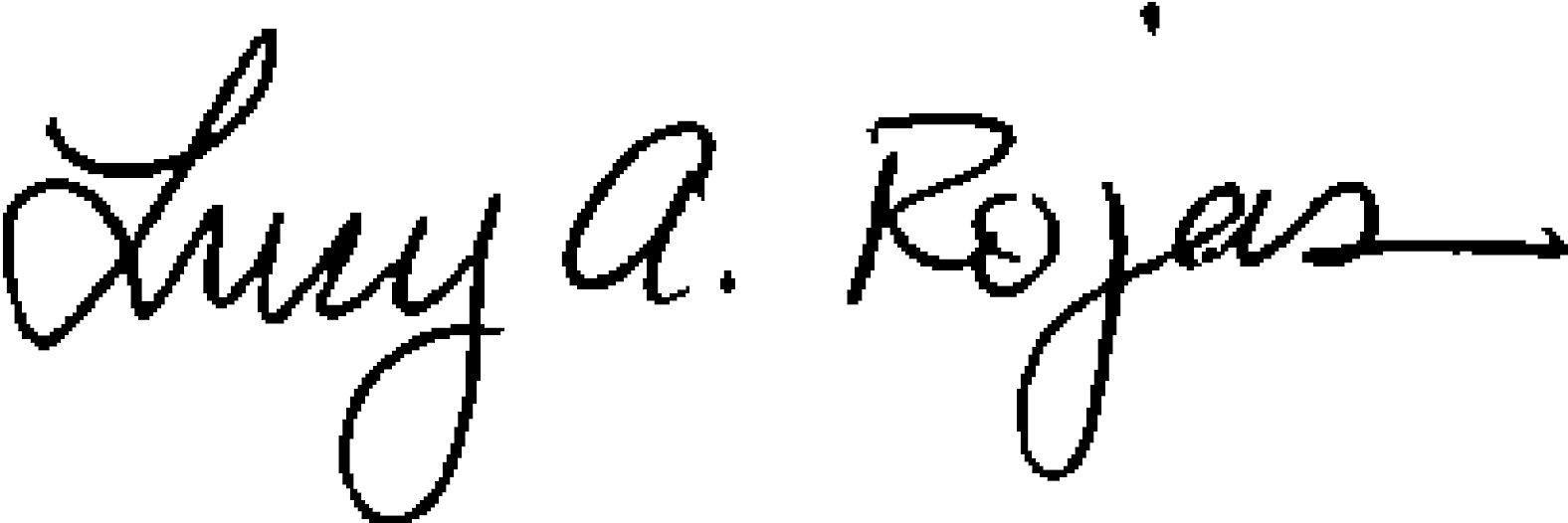 Lucy A. RojasAssistant Vice Chancellor & Chief of Staffcc:	Elena Losada	Dave Shaw	Fatima Hernandez Alatorre	Megan Deevy	Benjamin Scheer		Sage Hirsch	Nessa Fakrai	Vivian Gerstein	Kimberly Chamlin	Denise IlarinaSFACDivisionDepartment / ProgramAuthor(s) of ProposalDescriptionFund SourceAmountDivision of Social SciencesRight Livelihood College is housed at the Institute for Social Transformation Elena Losada, Dave Shaw, Fatima Hernandez Alatorre, Megan Deevy, Benjamin ScheerConnecting Activism and Academia: Right Livelihood at UC Santa Cruz (minimum for stipends and minimum for programming)19986 (Equity in Mental Health)$14,331.28Division of Social SciencesCowell Coffee Shop: For the PeoplesSage Hirsch, Nessa Fakrai, Vivian GersteinSlow Food for Fast Slugs Initiative (4000 - mugs, napkins, bags, soup bowls, cutlery, clam shells)20360 (M7)$29,544.85